INDICAÇÃO N.º 566/2019Ementa: Conserto do asfalto na Rua Thereza Pogetti.Exma. Senhora Presidente.Justificativa:Tendo em vista a precária situação do asfalto da Rua Thereza Pogetti, no bairro Jd. das Figueiras, e ainda considerando o desnível do bueiro que se encontra bem na curva, o que irrefutavelmente coloca em risco o tráfego no local, a Vereadora Mônica Morandi requer nos termos do art. 127 do regimento interno, que seja encaminhada ao Exmo. Prefeito Municipal a seguinte indicação:	Que seja realizado o conserto urgente do asfalto na localidade acima citada.  Valinhos, 08 de março de 2019.____________________Mônica MorandiVereadoraFotos anexas.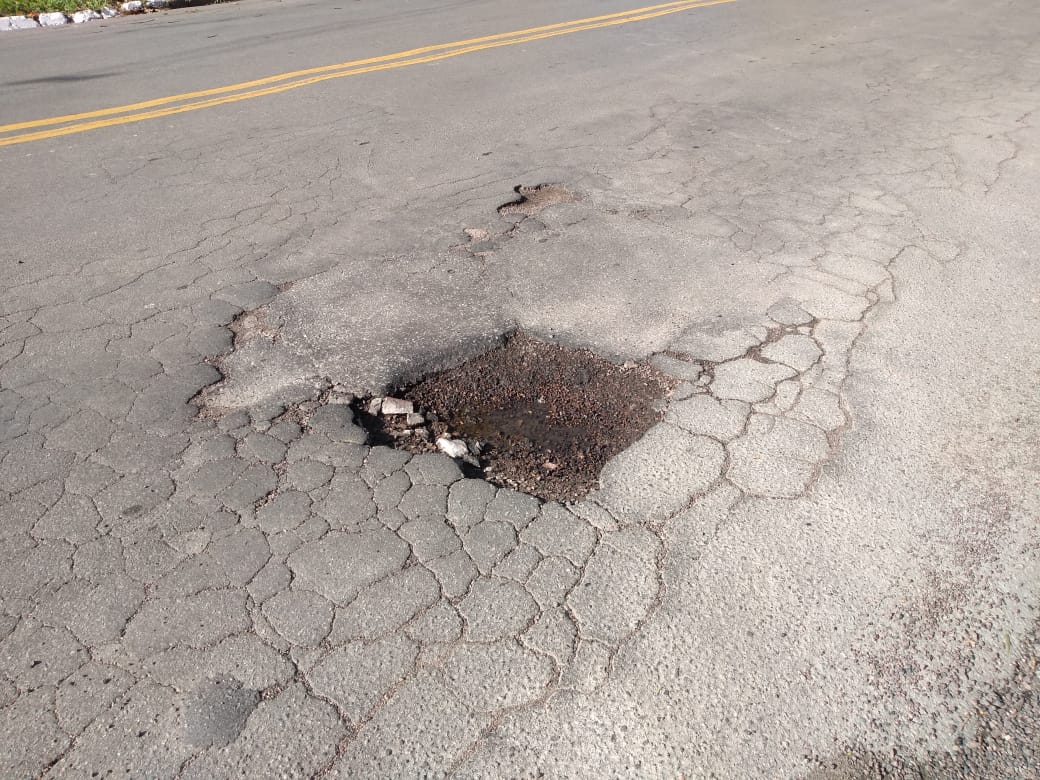 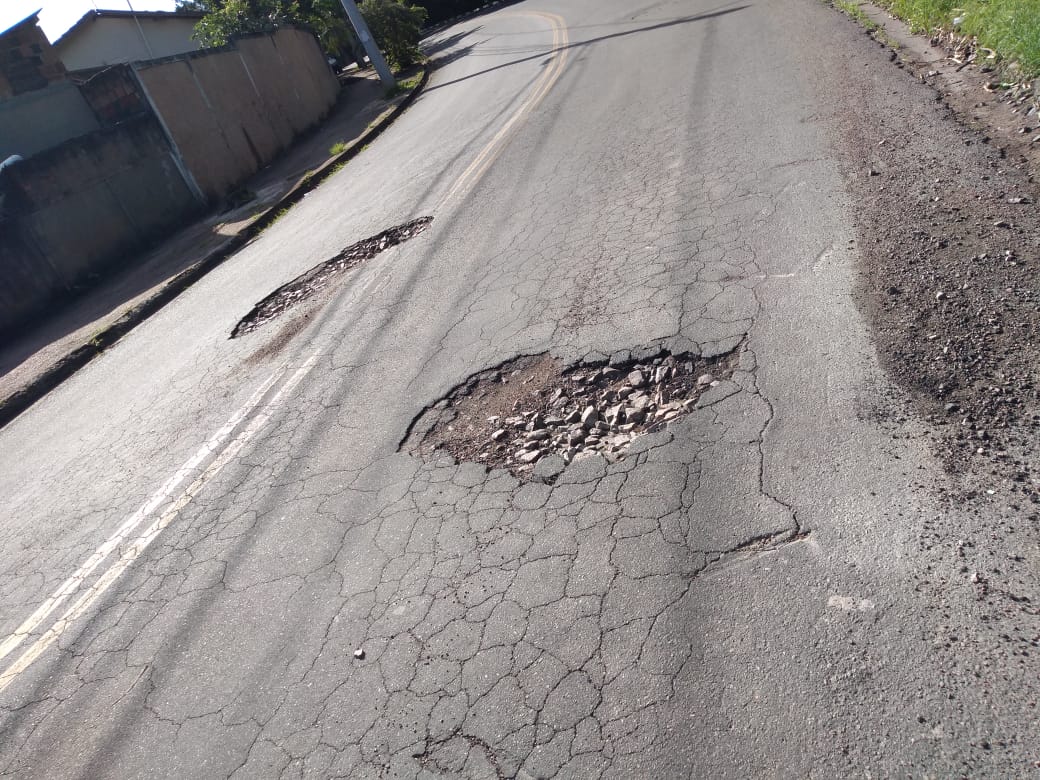 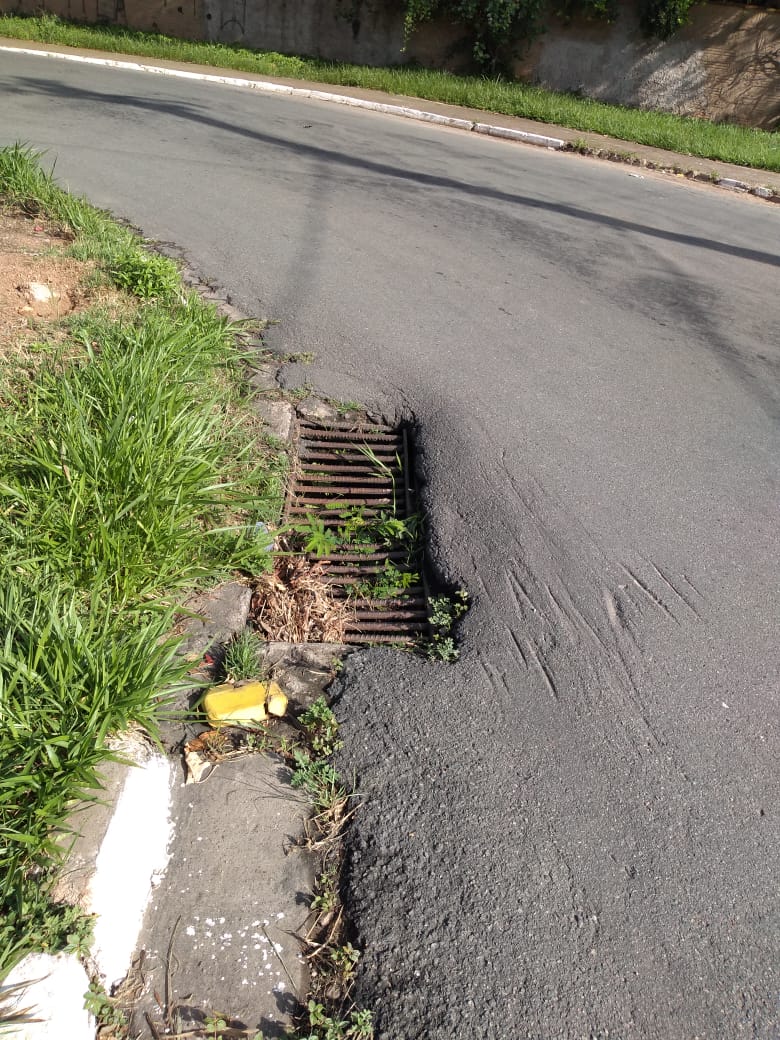 